Enrollment Date:  ______________________          Information Update Only: ___________          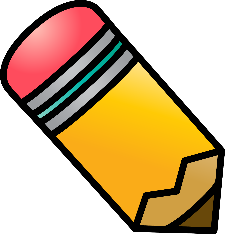 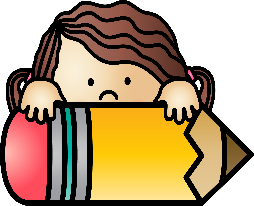 Givingtreepreschool123@gmail.comRegistration FormChild:_______________________________________ Birthdate: __/__/__ 	Sex: M__  F__ Child’s Address: _______________________________________________________________________ Full name of Mother:____________________________________ Email _____________________________ Mother’s Address:    Same    _________________________________________________________________ Home Phone:__________________ Work Phone:____________ ext. ____ Cell Phone:__________________ Place of work:___________________________ 	Hours:________________________  Contact 1st     Full name of Father:_____________________________________ Email ______________________________ Father’s Address:     Same ___________________________________________________________________ Home Phone:___________________ Work Phone:___________ ext. _____ Cell Phone:__________________ Place of work:___________________________ 	Hours:________________________  Contact 1st    Emergency Contacts Minimum 2 contacts, other than parents, to contact in case of emergency/authorized to pick up child: 1. Name:_________________________________ 2. Name:_______________________________________     Relationship to child:_____________________     Relationship to child:___________________________     Home Phone:___________________________     Home Phone:_________________________________     Cell or Work Phone:______________________     Cell or Work Phone:____________________________ Other Person(s) Authorized to pick up child: Name:________________________________ Relationship____________ Phone:______________________ Name:________________________________ Relationship____________ Phone:______________________ Name:________________________________ Relationship____________ Phone:______________________ Child’s Health Information and History Health Plan ________________________Group#:__________________ ID#:_________________________  Child’s Doctor:__________________________________________    Phone:___________________________ Are your Child’s immunizations up to date?  Yes (  )   No (  )    Note: attach a copy of immunization record if not enrolled in public school yet. If not up to date, please explain: ______________________________________________________________ Does child have any known health problems?   Yes (  )   No (  ) (If yes attach documentation) Does your child get colds/flu often?___________________________________________________________ Does your child have any special needs or a family service plan?____________________________________ Please list any serious prior injuries:___________________________________________________________ Check (√) any of the following illnesses the child has had: □Diphtheria    □Tonsillitis      □Other:_______________________________________________________ Does your child have any know allergies?  Yes (  )   No (  )  If yes, what are they and what are your child’s reactions: _________________________________________________________________________________________ Does your child take any medication on a regular basis?  Yes (  )   No (  )   If yes please list the name of the medication(s) and the medical condition for which it is taken: _________________________________________________________________________________________ Does your child have any speech, hearing or visual problems? Yes (  )   No (  )   ________________________________________________________________________________________ Has your child ever been tested for the above? Yes (  )   No (  )   _____________________________________________________________________________ _____________________________________________________________________________ Please comment on any other medical information/or special need the child care provider should be aware of:  __________________________________________________________________________________________________________________________________________________________________________________ Medication and Emergency Care Authorization I authorize                                                                    to administer the medications authorized below as deemed necessary by staff for the comfort and well-being of my child.  Medications will be administered in the dosages recommended for my child’s age and weight.  This authorization is in effect my child is enrolled, unless revoked by me and I understand that I will be notified when I pick up my child if any medications were given.                        (Please cross of any item you would prefer not to be used)□Yes □No   I authorize use of typical first aid supplies including but not limited to Neosporin, anti-bacterial              spray, cortisone, sunburn treatments, band-aids, and liquid Band-Aids. □Yes □No   I authorize use of preventative supplies, such as sun block, bug repellant, hand lotion, diaper rash cream, etc. NOTE:  Basic medications are kept on premises in a locked safe.  If you would like your child to take a specific brand of medication, please provide it.  Medications will be labeled with your child’s name and kept locked.  Prescription medications will require separate authorizations for each occurrence and must be sent to school in original prescription bottle. □ I authorize                                                           to obtain the following services for this child if necessary: Public Health Nurse, Physician, Emergency Room, EMS and/or Ambulance transport in the event of an emergency.   (Ambulance fees and/or health care costs are the responsibility of the parent/guardian). Comments/Exceptions: ______________________________________________________________________ Transportation Authorization □   I authorize my child to be transported by                                                           to and from excursions, including but not limited to, school, bus stop, store, playground, and field trips.  Children will be securely fastened in a car seat and/or seatbelt appropriate for my child’s age and weight.  Children will not be left unattended in any vehicle.  □ I do NOT give permission for my child to be transported.  I understand that I will be responsible for child care at my own expense on days when children will be transported Comments/Exceptions:  ______________________________________________________________________ Water Play AuthorizationPlease be informed that water play is a high-risk activity and thus permission is required for children to participate in these activities. We participate in many water activities throughout the year which includes but is not limited to water table, water balloons, and sprinklers.  Many precautions are being taken at our facility to help keep children safe when participating in water play, including but not limited to:  Staff trained in an approved water safety course is present during water activities at all times.  □   I authorize my child to participate in ALL water activities offered.       Except: _________________________________________________________________________□   I do NOT authorize my child to participate in ANY water/swimming activities. Photo Authorization Photographs and videos are taken during on separate occasions such as birthdays, holidays, outings, special occasions as well as in the normal course of our day.   We use these pictures/videos for teaching, sharing information about their day, arts & crafts, albums, class books, picture CD’s and various other things. Photos which may include my child may be given to families who also attend this program or may appear in the newspaper unless otherwise noted by you. Child(ren) Name(s): _________________________________________________________________Please mark the appropriate box(s):   □  I give permission to                                        to take photographs/videos of the above named child(ren).  Photos used in classroom only or give to parents as a remembrance of their child’s year (including other families in the program). In Addition: □  I give permission for photos/videos to be posted on our Facebook or Blog (to share your child’s day). □  I give permission for my child’s photo to be used on printed marketing materials (pamphlets, flyers, etc.)               	 	 	 	 	 	OR □  I do NOT want any photos/videos taken of my child.   Additional information, notes or agreements made between this program and parents or guardians: __________________________________________________________________________________________________________________________________________________________________________________ _________________________________________________________________________________________ _____________________________________________________________________________________________________________________________________ 	____________________________________ (Date)  	 	 	 	                                                 (Signature of parent/guardian) ___________________________________________ 	____________________________________ (Date)  	 	 	 	 	 	 	             (Signature of parent/guardian)                                               Event-                	USDA Food Program Referral □Asthma □Earaches       □Mumps □Whooping Cough □Bronchitis □Eczema □Pneumonia    □Polio  □Chicken Pox  □Frequent Colds □Croup □Convulsions   □Measles □Influenza 	 □Rheumatic Fever Referral Sources   (Please circle all that applies) ADVERTISEMENT REFERRAL Drive-by Sign Parental Referral:____________________________Website/Facebook/Other Center Referral:  ____________________________ Flyer Friend/Neighbor: ____________________________Newspaper Subsidy Program Referral: _____________________